08-10-2014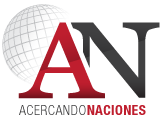 Premio ADETags: #AsociaciónDirigentesdeEmpresa, #PremioADE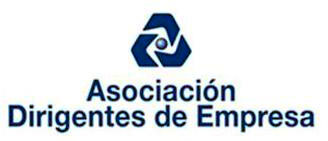 La Asociación Dirigentes de Empresa entregará el 8 de octubre el Premio ADE, Serie 2014 a Alberto Grimoldi de Grimoldi S.A en la categoría Comercio; a Teddy Karagozian deTN&Platex en Industria; Martín Migoya de Globant, Servicios; Abel Albino, de Fundación CONIN, Empresa y Comunidad y a Rolando Meninato de Dow Argentina, Agroindustria.http://www.acercandonaciones.com/eventos/premio-ade.html